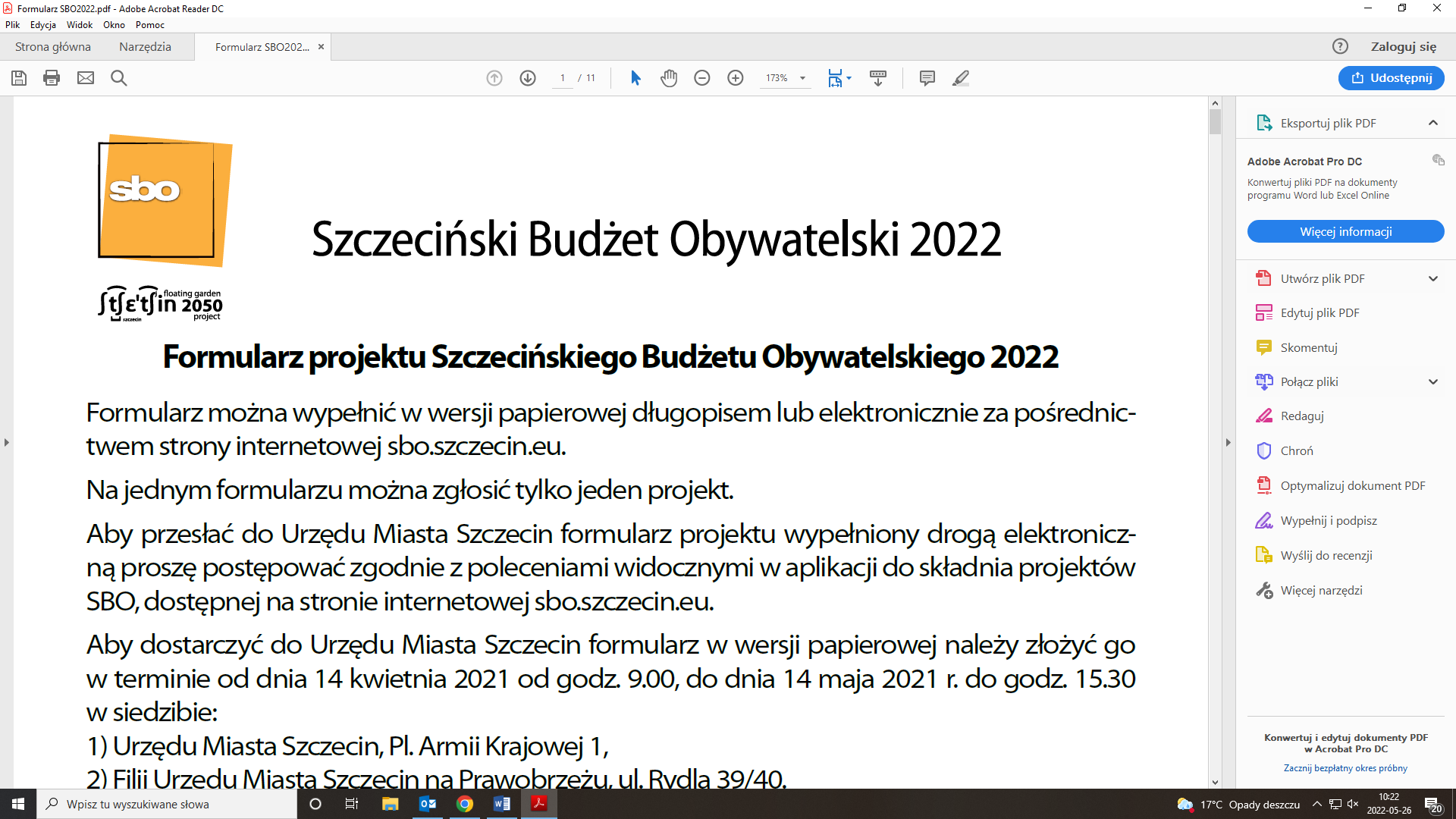 Szczeciński Budżet Obywatelski 2023		FORMULARZ ZGŁOSZENIOWY DO ZESPOŁU OPINIUJĄCEGO 
PRZEDSTAWICIELKA / PRZEDSTAWICIEL 
SZCZECIŃSKIEJ ORGANIZACJI POZARZĄDOWEJ Rekomendacja co najmniej jednej Organizacji Pozarządowej jest obowiązkowa. W przypadku większej ilości rekomendacji, proszę o dołączenie ich do formularza w formie załącznika. Czy posiada Pani/Pan doświadczenie związane ze Szczecińskim Budżetem Obywatelskim? Jeśli tak, proszę wskazać jakie (opcjonalnie).………………………………………………………………………………………………………………………………………………………………………………………………………………………………………………………………………………………………………………………….………………………………………………………………………………………………………………………………………………………………………………………………………………………………………………………………………………………………………………………Dlaczego Pani/Pan chce pracować społecznie w ramach Zespołu Opiniującego SBO 2023? (Opcjonalnie)………………………………………………………………………………………………………………………………………………………………………………………………………………………………………………………………………………………………………………………….…………………………………………………………………………………………………………………………………………………………….…………………………………………………………………………………………………………………………………………………………Oświadczenie o wyrażeniu zgody na przetwarzanie danych osobowychNa podstawie z art. 6 ust. 1 lit a rozporządzenia Parlamentu Europejskiego i Rady (UE) 2016/679 z dnia 
27 kwietnia 2016 r. w sprawie ochrony osób fizycznych w związku z przetwarzaniem danych osobowych 
i w sprawie swobodnego przepływu tych danych (ogólne rozporządzenie o ochronie danych, dalej jako RODO) (Dz. Urz. UE L 119 z 04.05.2016, ze zm.), oświadczam, że wyrażam zgodę na przetwarzanie moich danych osobowych przez Gminę Miasto Szczecin - Urząd Miasta Szczecin (należy wstawić znak „x”): w celu przeprowadzenia ewaluacji konsultacji społecznych dotyczących Szczecińskiego Budżetu Obywatelskiego 2023.Wyrażenie zgody jest dobrowolne i może być w dowolnym momencie wycofane poprzez kontakt za pomocą poczty e-mail z Biurem Dialogu Obywatelskiego bdo@um.szczecin.pl. Wycofanie zgody nie ma wpływu na zgodność przetwarzania, którego dokonano na podstawie zgody przed jej wycofaniem.            Oświadczam, że zapoznałem/zapoznałam się z Regulaminem przeprowadzania konsultacji społecznych dotyczących Szczecińskiego Budżetu Obywatelskiego (należy wstawić znak „x”).……………………..………………………………………..(podpis kandydatki / kandydata)OBOWIĄZEK INFORMACYJNY ADMINISTRATORA DANYCH OSOBOWYCHw związku z naborem do Zespołu Opiniującego projekty Szczecińskiego Budżetu Obywatelskiego 2023DataSzczecin, dn. ……………………………………………………..Imię i nazwisko kandydatki / kandydataAdres e-mailkandydatki / kandydataNr telefonu kandydatki / kandydataOrganizacja Pozarządowa, której członkiem jestkandydatka / kandydatRekomendacja Organizacji Pozarządowej, której członkiem jestkandydatka / kandydat Zarząd Organizacji Pozarządowej…………………………………………………………………………………………….rekomenduje kandydaturę Pani/Pana…………………………………………………………………………….......................na członka Zespołu Opiniującego SBO 2023.(podpisy członków Zarządu Organizacji Pozarządowej)Administrator danychAdministratorem Pani/ Pana danych osobowych jest:Gmina Miasto Szczecin - Urząd Miasta Szczecin z siedzibą w Szczeciniepl. Armii Krajowej 1, 70-456 Szczecin. Infolinia urzędu:  91 424 5000.Inspektor ochrony danych(IOD)Administrator wyznaczył IOD. Jeśli ma Pani/ Pan pytania dotyczące sposobu i zakresu przetwarzania Pani/ Pana danych osobowych w zakresie działania Urzędu Miasta w Szczecinie,  a także przysługujących Pani/ Panu uprawnień, może się Pani/ Pan skontaktować z IOD poprzez email iod@um.szczecin.pl. Do kompetencji IOD nie należy uczestniczenie w załatwianiu innych spraw.Cel przetwarzania danych 
i podstawa prawna przetwarzania Przetwarzanie danych osobowych jest niezbędne do:wykonania zadania realizowanego w interesie publicznym w związku z przepisami ustawy o samorządzie gminnym (podstawa prawna: art. 6 ust. 1 lit. e RODO w związku z art. 5a ustawy o samorządzie gminnym 
i uchwałą Nr V/154/19 Rady Miasta Szczecin z dnia 26 marca 2019 r. 
w sprawie wprowadzenia zasad i trybu przeprowadzania Szczecińskiego Budżetu Obywatelskiego;wypełnienia obowiązku prawnego ciążącego na administratorze (podstawa prawna: art. 6 ust. 1 lit c w związku ustawą z dnia 14 lipca 1983 r. o narodowym zasobie archiwalnym i archiwach);ewaluacji konsultacji (podstawa prawna: zgoda na przetwarzanie danych osobowych - art. 6 ust. 1 lit. a) RODO).Podanie danych jest dobrowolne a skutkiem ich niepodania jest brak możliwości kontaktu z osobą zainteresowaną udziałem w Zespole Opiniującym, co uniemożliwia rozpatrzenie aplikacji.Okres przechowywania danychBędziemy przechowywać Pani/Pana dane osobowe przez okres zgodny z rozporządzeniem Prezesa Rady Ministrów z dnia 18 stycznia 2011 r. 
w sprawie instrukcji kancelaryjnej, jednolitych rzeczowych wykazów akt oraz instrukcji  w sprawie organizacji i zakresu działania archiwów zakładowych.Odbiorcy danychPana/Pani dane osobowy będą przetwarzane przez:1) podmioty zewnętrzne odpowiedzialne za dostarczenie i obsługę systemu teleinformatycznego SBO, 2) podmiot odpowiedzialny za przeprowadzenie ewaluacji procesu konsultacji, 3) jednostki miejskie zaangażowane w realizację projektów.Pani/ Pana prawa1) prawo dostępu do danych osobowych – art. 15 RODO; 2) prawo sprostowania danych- art. 16 RODO; 3) prawo do usunięcia danych- art. 17 RODO; 4) prawo ograniczenia przetwarzania- art. 18 RODO; 5) prawo do wniesienia sprzeciwu wobec przetwarzania - art. 21 RODO; 6) prawo do wniesienia skargi do organu nadzorczego, tj. do Prezesa Urzędu Ochrony Danych Osobowych z siedzibą w Warszawie- art. 77 RODO.Zgoda 
na przetwarzanie danychPrzysługuje Pani/Panu prawo do cofnięcia tej zgody na przetwarzanie danych osobowych w celu ewaluacji w dowolnym momencie poprzez kontakt 
za pomocą poczty e-mail z Biurem Dialogu Obywatelskiego: bdo@um.szczecin.pl. Wycofanie zgody nie ma wpływu na zgodność przetwarzania, którego dokonano na podstawie zgody przed jej wycofaniem. 